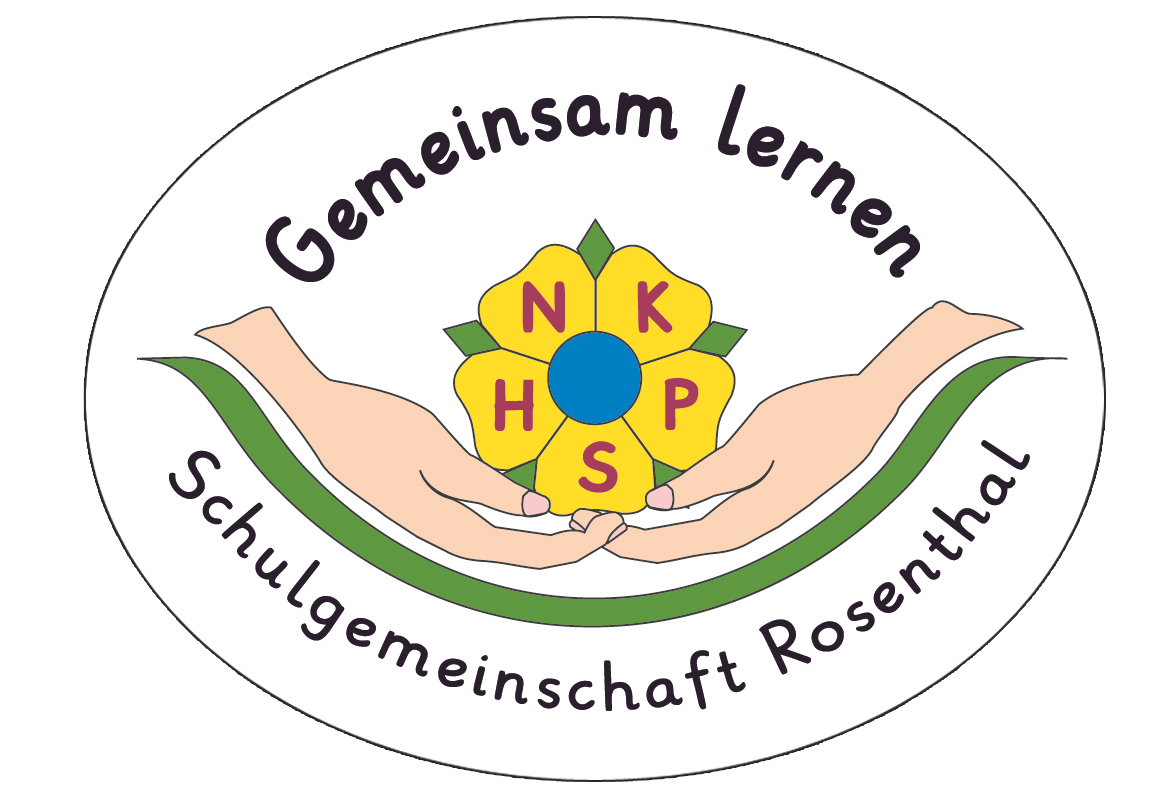 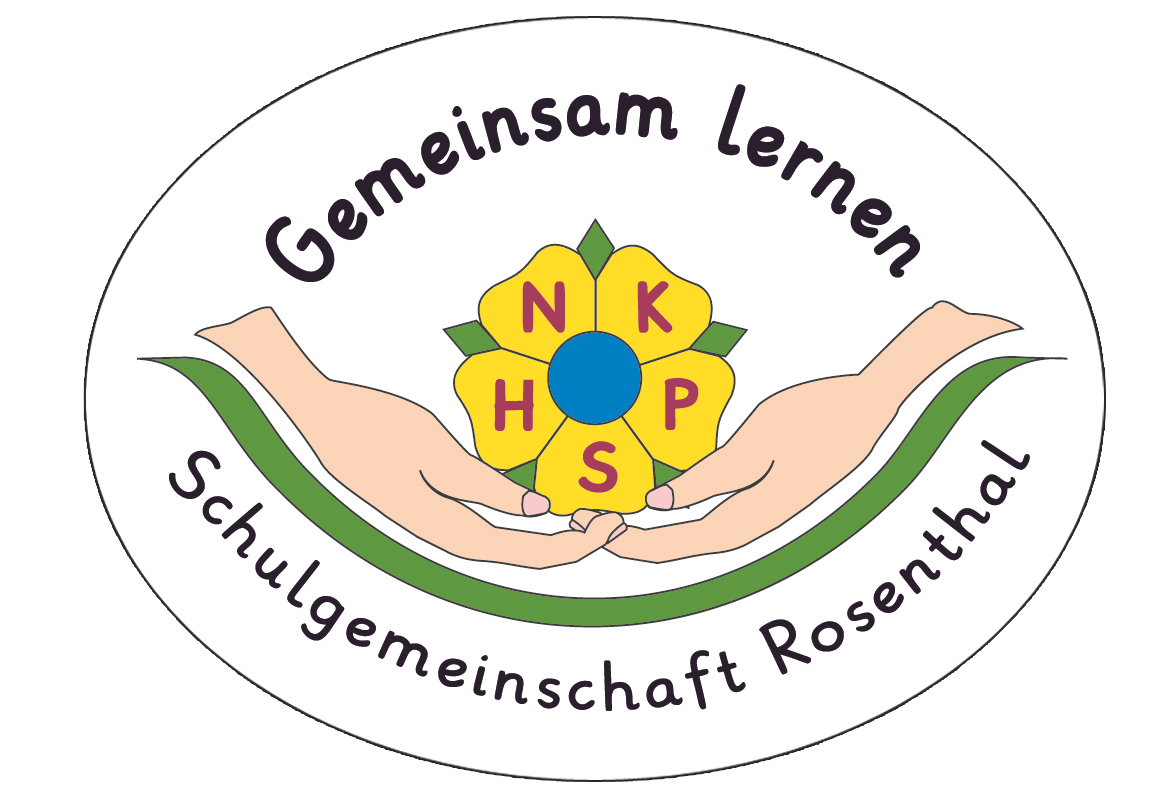 NHS Lindenrain 235119 RosenthalRosenthal, d. 04.09.2023Liebe Eltern, liebe Sorgeberechtigte,wir begrüßen Sie und Ihre Kinder zum Start des neuen Schuljahres ganz herzlich an der Schulgemeinschaft Rosenthal.Wie immer zu Beginn des Schuljahres möchten wir Ihnen einige wichtige Informationen zukommen lassen.Neue MitarbeiterinnenFolgende Veränderungen gibt es in diesem Schuljahr im Team der Schulgemeinschaft Rosenthal:Wir freuen uns, dass Mariella Peter in diesem Schuljahr ihr Freiwilliges Soziales Jahr in unserer Schulgemeinschaft absolvieren wird.Seitens des BFZ (Beratungs- und Förderzentrum Waldeck-Frankenberg) wird unser Pädagogenteam zunächst durch Timo Scheidtweiler unterstützt.GanztagMit unserem Ganztagsangebot starten wir in der 3. Unterrichtswoche. In den ersten beiden Wochen des Schuljahres kommen die Kinder also direkt nach dem Unterricht nach Hause. Die Landkreisbetreuung findet statt. Die Teilnahme am Ganztag ist weiterhin kostenlos und dienstags, mittwochs und donnerstags bis 14.30 Uhr möglich. In Kürze erhalten Sie für die Anmeldung im Ganztag ein Anmeldeformular. Unsere Buszeiten ermöglichen problemlos eine Teilnahme am Ganztagsangebot.Generell gilt weiterhin, dass Kinder, die ein Ganztagsangebot belegen, die Möglichkeit haben, ein warmes Mittagessen zu bestellen.Das Essen kostet pro Tag 3,50 € und wird von uns zeitnah nach Monatsende oder zum Ende eines Abrechnungszeitraumes von Ihrem Konto eingezogen. Eltern, die ihr Kind neu im Ganztag oder auch in der Betreuung anmelden, erhalten von Frau Möscheid das Formular für die Einzugsermächtigung. Es besteht aber auch die Möglichkeit, dass die Kinder eine Mahlzeit von zu Hause mitbringen. Wir fragen dies bei den Elternbriefen zum Ganztag in der ersten Schulwoche ab.Einschulung am Dienstag, d. 05.09.2023Wegen der Einschulungsfeierlichkeiten endet der Unterricht am Dienstag, d. 05.09.2023 für alle Schülerinnen und Schüler schon um 11.45 Uhr. Alle Kinder, auch Buskinder, kommen entsprechend zeitiger nach Hause! Die Landkreisbetreuung findet statt.Allgemeine SchulorganisationUnsere Unterrichts- und Buszeiten gestalten sich wie folgt:Die Aufsicht Ihrer Kinder erfolgt im Rahmen des „Offenen Anfangs“ in der Zeit ab 08.00 Uhr bis 08.15 Uhr. Spätestens 08.10 Uhr sollte Ihr Kind in der Schule sein, damit es sich noch auf den Unterrichtsbeginn vorbereiten kann.Bitte beachten Sie, dass die Aufsicht durch die Schule erst um 08.00 Uhr beginnt. Sollte Ihr Kind früher in der Schule sein müssen, melden Sie es bitte in der Frühbetreuung an. Nur hier steht es unter Aufsicht unserer Mitarbeiterinnen.Laut Festlegung der Verordnung zur Gestaltung des Schulverhältnisses §2, Absatz 3 ist es erforderlich, dass Sie Ihr Kind im Krankheits- oder Abwesenheitsfall bis spätestens 8.00 Uhr im Sekretariat (Tel. 06458/201) abmelden. Sollten Sie Essen angemeldet haben, ist eine Abmeldung ebenfalls bis 08.00 Uhr nötig, damit das Essen noch für den laufenden Tag beim Essenversorger durch uns abbestellt werden kann.Hierfür können Sie gerne auch auf den Anrufbeantworter der Schule sprechen.Wir bitten Sie freundlichst, den Bushaltestellenbereich in der gesamten Rondellkurve nicht zum Parken zu nutzen. Hier existiert ein Halteverbot, welches auch durch die Stadt Rosenthal kontrolliert wird. Leider kam es in der Vergangenheit immer wieder vor, dass die Ein- oder Ausfahrt größerer Busse in den Schulbereich durch haltende Fahrzeuge behindert wurde.Die Parkflächen vor der Schule sind grundsätzlich für das Schulpersonal bzw. für die Fahrzeuge der Schülerbeförderung vorgesehen. Die beweglichen Ferientage sind in diesem Schuljahr folgende: Montag vor dem Tag der deutschen Einheit	02.10.2023                           		Freitag nach Himmelfahrt	 			10.05.2024Freitag nach Fronleichnam 			31.05.2024Jeweils am Freitag vor den allgemeinen Schulferien (nicht vor den beweglichen Ferientagen) und am letzten Tag eines Schulhalbjahres (1. Halbjahresende: 02.02.2024) endet der Unterricht nach der 3. Stunde (11.00 Uhr). Längere Betreuung erfolgt an diesen Tagen nur im Rahmen des kostenpflichtigen Betreuungsangebotes des Landkreises.Eine Freistellung vom Unterricht direkt vor bzw. nach den Ferien ist im Grunde nicht gestattet und kann nur in besonders begründeten Ausnahmefällen genehmigt werden. Ein Antrag ist in diesem Fall mindestens 4 Wochen vorher schriftlich an die Schulleitung zu stellen. KommunikationswegeLiebe Eltern, die vergangenen Jahre haben uns gezeigt, wie wichtig es ist, dass die Telefonnummern und Email-Adressen aktuell sind, damit wir im Notfall mit Ihnen in Kontakt treten können. Bitte teilen Sie uns immer umgehend Änderungen mit und reichen uns das Formblatt mit Ihren aktuellen Kontaktadressen/Telefonnummern ein.Im Falle außergewöhnlicher Wetterlagen können Sie sich auf unserer Homepagewww.nhs-rosenthal.de über eventuelle Schulausfälle informieren.Die Sprechzeiten der Schulleitung der NHS sind mittwochs von 08.00-10.00 Uhr. Außerhalb dieser Zeiten bin ich über das Sekretariat auch telefonisch zu erreichen.Mit freundlichen GrüßenKatrin Reese (Rektorin)Buszeiten NHSAbfahrt/ Ankunft Roda  (Siedlung)Frühbetreuung (nur mit Vertrag und Anmeldung)07.00-08.00 UhrOffener Anfang08.00-08.15Ankunft  Schule 08.01 UhrAbfahrt 07.53 Uhr1. Block08.15-09.0009.00- 09.45 UhrFrühstückspause09.45-09.55 UhrHofpause09.55-10.15 Uhr2. Block10.15-11.0011.00- 11.45 UhrHofpause11.45 -12.00 UhrAbfahrt Schule 11.50 UhrAnkunft 12.01 Uhr5. Unterrichtsstunde12.00 – 12.45 UhrAbfahrt  Schule 12.55 UhrAnkunft 13.06 Uhr6. Unterrichtsstunde (Di)12.45-13.25 UhrAbfahrt  Schule 13.28 UhrAnkunft 13.34 UhrGanztag (Di, Mi, Do) / Betreuung (Mo-Fr)Ganztag (Di, Mi, Do) / Betreuung (Mo-Fr)Ganztag (Di, Mi, Do) / Betreuung (Mo-Fr)Ganztagsprogrammbis 14.30 UhrAbfahrt Schule 14.35 UhrAnkunft 14.46 UhrBetreuung bis 15.30 (außer freitags bis 14.30 Uhr)Abfahrt Schule 15.35 Uhr Ankunft 15.46 Uhr